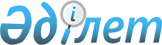 Об определении отдельных категорий нуждающихся граждан для назначения и выплаты социальной помощи
					
			Утративший силу
			
			
		
					Решение маслихата Сарысуского района Жамбылской области от 26 сентября 2012 года № 9-5. Зарегистрировано Департаментом юстиции Жамбылской области от 19 октября 2012 года № 1831. Утратило силу решением Сарысуского районного маслихата Жамбылской области от 10 июня 2014 года № 30-5      Сноска. Утратило силу решением Сарысуского районного маслихата Жамбылской области от 10.06.2014 № 30-5.      Примечание РЦПИ:

      В тексте сохранена авторская орфография и пунктуация.

      В соответствии с пунктом 6 Стандарта государственной услуги «Назначение и выплата социальной помощи отдельным категориям нуждающихся граждан по решениям местных представительных органов» утвержденный Постановлением Правительства Республики Казахстан от 7 апреля 2011 года № 394 «Об утверждении стандартов государственных услуг в сфере социальной защиты, оказываемых местными исполнительными органами» районный маслихат РЕШИЛ:



      1. Определить отдельные категории нуждающихся граждан для назначения и выплаты социальной помощи согласно приложению.



      2. Контроль за исполнением настоящего решения возложить на председателя постоянной комиссии по социально-экономическому развитию территорий, финансов и бюджета, охраны окружающей среды и использования природы, определения административно-территориальных единиц, предпринимательства и сельского хозяйства районного маслихата Кокебаева Бахыта Керимбаевича.



      3. Настоящее решение вступает в силу со дня государственной регистрации в органах юстиции и вводится в действие по истечении десяти календарных дней после дня его первого официального опубликования.

      

      Председатель сессии                        Секретарь районного

      районного маслихата                        маслихата

      Т. Оразбаев                                Б. Дондаулы

Приложение к решению Сарысуского

районного маслихата № 9-5

от 26 сентября 2012 года 

Отдельные категории нуждающихся граждан для назначения и выплаты социальной помощи 

      1. Участники и инвалиды Великой Отечественной Войны.



      2. Лица проработавшие не менее шести месяцев с 22 июня 1941 года по 9 мая 1945 года.



      3. Участники ликвидации аварии на Чернобыльской атомной электростанции.



      4. Участники и инвалиды Афганской войны.



      5. Лица, ставшие инвалидами в следствии испытания ядерного оружия.



      6. Ветераны труда.



      7. Инвалиды І, ІІ, ІІІ групп и дети инвалиды с детства до 18 лет.

      Сноска. Пункт 7 с изменениями, внесенными решением Сарысуского районного маслихата от 29.03.2013 № 13-6 (вводится в действие по истечении десяти календарных дней после дня его первого официального опубликования).      8. Лица, больные заразной формой туберкулеза, выписанным из специализированной противотуберкулезной медицинской организации.



      9. Лица, больные онкологическими заболеваниями.



      10. Лица, из малоимущих семей, имеющих среднедушевой доход ниже величины прожиточного минимума по Жамбылской области за квартал, предшествующий кварталу обращения.
					© 2012. РГП на ПХВ «Институт законодательства и правовой информации Республики Казахстан» Министерства юстиции Республики Казахстан
				